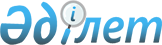 О ввозе ограниченных партий биологически активных добавок к пище, специального спортивного питания и лекарственных препаратов (лекарственных средств), предназначенных для обеспечения национальных спортивных сборных команд государств - членов Таможенного союзаРешение Комиссии таможенного союза от 7 апреля 2011 года № 849

      Комиссия Таможенного союза решила:



      Дополнить Перечень категорий товаров, в отношении которых может быть установлена специальная таможенная процедура, и условия помещения товаров под такую таможенную процедуру, утвержденный Решением Комиссии Таможенного союза от 20 мая 2010 г. № 329, пунктом 8 следующего содержания:

      «8.Иностранные товары (лекарственные препараты (лекарственные средства), специальное спортивное питание, биологически активные добавки к пище), ввозимые на таможенную территорию Таможенного союза и предназначенные для проведения лечебных и восстановительных мероприятий кандидатам в национальные и сборные команды по видам спорта, и членам таких команд в интересах государств – членов Таможенного союза на некоммерческой основе, а также для обеспечения деятельности научно-исследовательских групп в области спорта высоких достижений, задействованных министерств государств – членов Таможенного союза, помещаются под специальную таможенную процедуру без уплаты таможенных пошлин, налогов, а также без применения запретов и ограничений, установленных в соответствии с законодательством Таможенного союза.

      Условием ввоза на таможенную территорию Таможенного союза, а также условием помещения товаров, указанных в части первой настоящего пункта, под специальную таможенную процедуру является представление в таможенный орган письменного подтверждения государственного органа государств – членов Таможенного союза, уполномоченного в сфере проведения соответствующих исследований и мероприятий, о том, что товары предназначаются для проведения научно-исследовательских работ и восстановительно-лечебных мероприятий в интересах государств – членов Таможенного союза на некоммерческой основе, а также для обеспечения деятельности научно-исследовательских групп задействованных министерств государств – членов Таможенного союза».Члены Комиссии Таможенного союза:
					© 2012. РГП на ПХВ «Институт законодательства и правовой информации Республики Казахстан» Министерства юстиции Республики Казахстан
				От Республики

БеларусьОт Республики

КазахстанОт Российской

ФедерацииС. РумасУ. ШукеевИ. Шувалов